First Aid Quiz 12, AnswersChoking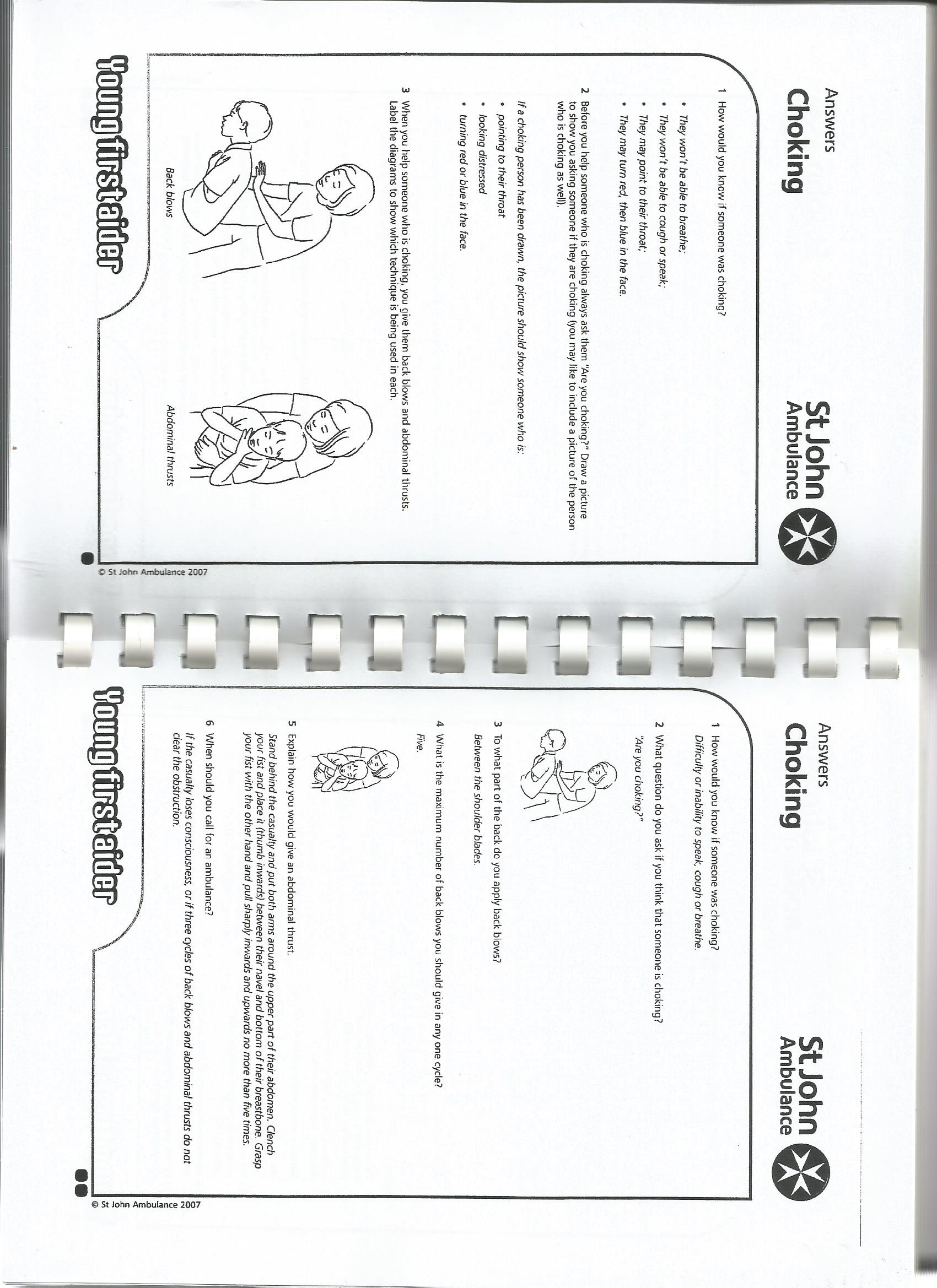 